بوم و ایده‌پردازی                      کاربرگ طراحی بوم بانوان فرهیخته                                                                                    وظیفه سازمان تبلیغات را تبیین چه پیام‌هایی برای مردم می‌دانید؟نام بردن عنوان پیام‌های اولویت‌دار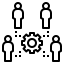 وظیفه سازمان تبلیغات را تبیین چه پیام‌هایی برای مردم می‌دانید؟نام بردن عنوان پیام‌های اولویت‌داروظیفه سازمان تبلیغات را تبیین چه پیام‌هایی برای مردم می‌دانید؟نام بردن عنوان پیام‌های اولویت‌داروظیفه سازمان تبلیغات را تبیین چه پیام‌هایی برای مردم می‌دانید؟نام بردن عنوان پیام‌های اولویت‌دارانتقال کدامیک از پیام‌های زیر را وظیفه دستگاه تبلیغی سازمان نمی‌دانید: (شعارها و اسامی سال، توسعه جمعیت، اقتصاد مقاومتی، هنر متعالی، جهش علمی، حفظ محیط زیست، معماری و شهرسازی اسلامی، بانکداری اسلامی، پیشرفت منطقه‌ای، طب و سلامت اسلامی، مبارزه با فساد، حرکت به سمت توجه به کشاورزی و دانش‌بنیانی آن، ...)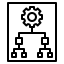 انتقال کدامیک از پیام‌های زیر را وظیفه دستگاه تبلیغی سازمان نمی‌دانید: (شعارها و اسامی سال، توسعه جمعیت، اقتصاد مقاومتی، هنر متعالی، جهش علمی، حفظ محیط زیست، معماری و شهرسازی اسلامی، بانکداری اسلامی، پیشرفت منطقه‌ای، طب و سلامت اسلامی، مبارزه با فساد، حرکت به سمت توجه به کشاورزی و دانش‌بنیانی آن، ...)سیاست‌های کلی نظام توسط چه کسی ابلاغ می‌شود؟ تا کنون چند سیاست‌ کلی ابلاغ شده است؟ 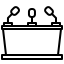 سیاست‌های کلی نظام توسط چه کسی ابلاغ می‌شود؟ تا کنون چند سیاست‌ کلی ابلاغ شده است؟ این سیاست‌ها تا چه در میدان عمل محقق شده‌اند؟ تحقق این سیاست‌ها در میدان تا چه میزان به تبیین نیازمند هستند؟ 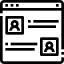 این سیاست‌ها تا چه در میدان عمل محقق شده‌اند؟ تحقق این سیاست‌ها در میدان تا چه میزان به تبیین نیازمند هستند؟ این سیاست‌ها تا چه در میدان عمل محقق شده‌اند؟ تحقق این سیاست‌ها در میدان تا چه میزان به تبیین نیازمند هستند؟ از میان این سیاست‌ها با کدامیک از آن‌ها آشنا هستید؟ تا به حال برای تبیین کدامیک از آن‌ها برنامه مدونی داشته‌اید؟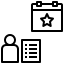 تا چه میزان برای منطقه خود آینده روشنی متصور هستید؟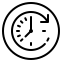 تا چه میزان برای منطقه خود آینده روشنی متصور هستید؟تا چه میزان برای منطقه خود آینده روشنی متصور هستید؟تا چه میزان برای منطقه خود آینده روشنی متصور هستید؟آینده مطلوب منطقه خود را توصیف کنید.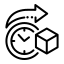 آینده مطلوب منطقه خود را توصیف کنید.تغییر مدیران از دولت اعتدال به دولت مردمی چقدر بر منطقه شما تاثیرگذار بوده است؟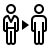 تغییر مدیران از دولت اعتدال به دولت مردمی چقدر بر منطقه شما تاثیرگذار بوده است؟تغییر مدیران از دولت اعتدال به دولت مردمی چقدر بر منطقه شما تاثیرگذار بوده است؟تغییر مدیران از دولت اعتدال به دولت مردمی چقدر بر منطقه شما تاثیرگذار بوده است؟تغییر مدیران از دولت اعتدال به دولت مردمی چقدر بر منطقه شما تاثیرگذار بوده است؟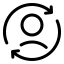 تغییر مدیران از دولت اعتدال به دولت مردمی چقدر بر منطقه شما تاثیرگذار بوده است؟اگر شما به جای مدیر ارشد منطقه خود بودید، چه برنامه‌ای داشتید؟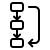 بانوی فرهیخته با تعریف سازمان تبلیغات، از نظر شما چه ویژگی‌هایی دارد؟ در منطقه شما چند نفر از این بانوان هستند؟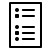 بانوی فرهیخته با تعریف سازمان تبلیغات، از نظر شما چه ویژگی‌هایی دارد؟ در منطقه شما چند نفر از این بانوان هستند؟فتح الفتوح انقلاب اسلامی از منظر حضرت آقا چیست؟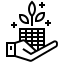 فتح الفتوح انقلاب اسلامی از منظر حضرت آقا چیست؟چند نفر از منطقه شما مصداق این بیان حضرت آقا قرار می‌گیرند؟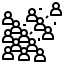 شبکه جمعیت بانوان فرهیخته سابقا چه آسیبهایی داشته است؟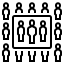 شبکه جمعیت بانوان فرهیخته سابقا چه آسیبهایی داشته است؟شبکه جمعیت بانوان فرهیخته سابقا چه آسیبهایی داشته است؟شبکه جمعیت بانوان فرهیخته سابقا چه آسیبهایی داشته است؟برای ارتقای این ظرفیت چه پیشنهادی دارید؟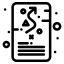 برای ارتقای این ظرفیت چه پیشنهادی دارید؟